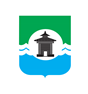 30.03.2022 года № 287РОССИЙСКАЯ ФЕДЕРАЦИЯИРКУТСКАЯ ОБЛАСТЬДУМА БРАТСКОГО РАЙОНАРЕШЕНИЕОб отчете мэра муниципального образования «Братский район» о социально-экономической деятельности Братского района, о результатах своей деятельности и деятельности администрации Братского района за 2021 годРассмотрев и обсудив отчет мэра муниципального образования «Братский район» о социально-экономической деятельности Братского района, о результатах своей деятельности и о деятельности администрации Братского района за 2021 год, руководствуясь пунктом 11.1 статьи 35, пунктом 5.1 статьи 36 Федерального закона от 06.10.2003 года № 131-ФЗ «Об общих принципах организации местного самоуправления в Российской Федерации», статьями 30, 33, 46 Устава муниципального образования «Братский район», Дума Братского районаРЕШИЛА:1. Отчет мэра муниципального образования «Братский район» о социально-экономической деятельности Братского района, о результатах своей деятельности и о деятельности администрации Братского района за 2021 год принять к сведению (прилагается).2. Деятельность мэра муниципального образования «Братский район» Дубровина Александра Сергеевича за 2021 год по результатам представленного отчета признать удовлетворительной.3. Поставить в 2022 году перед мэром муниципального образования «Братский район» Дубровиным Александром Сергеевичем задачи:- повышение уровня бюджетной обеспеченности;- решение проблем в жилищно-коммунальной сфере;- налаживание взаимодействия между муниципальным образованием «Братский район» и поселениями Братского района;- уделить внимание качеству работы должностных лиц, структурных подразделений администрации муниципального образования «Братский район».4. Разместить настоящее решение на официальном сайте администрации муниципального образования «Братский район» - www.bratsk.raion.ru.Председатель ДумыБратского района                                                                                 С. В. КоротченкоПриложение к решению Думы Братского районаот 30.03.2022 года № 287Отчет мэра Братского районао социально-экономической деятельности Братского района, о результатах своей деятельности и деятельности администрации Братского района за 2021 годПредставляю Вашему вниманию отчет о социально-экономическом развитии муниципального образования «Братский район» по итогам 2021 года.Основными отраслями, формирующими экономический потенциал района, является лесозаготовительная отрасль – 28,0%, торговля – 19,0%, строительство – 14%, сельское хозяйство – 4,4 %. По итогам 2021 года выручка от реализации товаров, работ и услуг составила 16 478,4 млн. руб., что выше уровня 2020 года на 14,6%. Объем инвестиций в основной капитал без субъектов малого предпринимательства составил 1 787,4 млн. руб., в том числе объем инвестиций бюджетных средств – 279,5 млн. руб., из них: средства федерального бюджета – 47,6 млн. руб.; областного бюджета – 192,9 млн. руб.; местного бюджета – 39,0 млн. руб.Численность занятых в экономике (по полному кругу предприятий) – 11,4 тыс. чел.  Уровень официально регистрируемой безработицы – 1,6 %. Доля населения с доходами ниже прожиточного минимума – 16,3%. В 2021 году Братский район участвовал в следующих национальных проектах:- национальный проект «Образование» (открыты 11 центров образования «Точка роста», в школы района поставлена 171 единица компьютерного оборудования, выполнен капитальный ремонт спортивного зала в МКОУ «Вихоревская СОШ № 101»);-  национальный проект «Демография» (строительство детского сада в п. Шумилово);- национальный проект «Культура» (укрепление материально-технической базы домов культуры, повышение квалификации работников культурно-досуговых центров); - национальный проект «Жилье и городская среда» (приняли участие 3 поселения района: Вихоревское городское поселение, Тангуйское сельское поселение и Прибрежнинское сельское поселение; объем освоенных средств на благоустройство общественных территорий составил – 15,9 млн. руб.; в г. Вихоревка расселено 44 жилых помещения общей площадью 2 052 м2, в которых проживало 108 человек (объем финансирования составил 49,2 млн. руб.).За отчетный период заключено 16 соглашений о социально-экономическом сотрудничестве, в рамках которых в местный бюджет поступило 36,6 млн. руб.Вся благотворительная помощь предназначена для реализации социально-значимых мероприятий на территории района.Пользуясь возможностью, я благодарю наше предпринимательское сообщество за высокую гражданскую позицию, надеюсь на дальнейшее плодотворное сотрудничество.Консолидированный бюджет Братского районаКонсолидированный бюджет за 2021 год исполнен по доходам в размере     3 122,2 млн. руб., что больше поступления 2020 года на 487,9 млн. руб. (18,5%), по расходам – 3 117,7 млн. руб., рост к предыдущему году составил 17,1%.Профицит консолидированного бюджета сложился в размере 4,5 млн. руб. (получение банковских кредитов в размере 33,5 млн. руб., погашение банковских кредитов в размере 15,0 млн. руб., погашение бюджетных кредитов в размере 14,5 млн. руб., изменение остатков средств в размере 8,5 млн. руб.).Удельный вес безвозмездных поступлений в общей сумме доходов за 2021 год составил – 77,9%, налоговых и неналоговых доходов – 22,1%.Налоговые и неналоговые доходы увеличились на 90,2 млн. руб. (15,1%) и составили 689,1 млн. руб., в том числе поступления за счет налога на доходы физических лиц составили 421,0 млн. руб., рост на 34,9 млн. руб. (9,0%).В результате налоговые и неналоговые доходы на 1 жителя района составили в 2021 году – 14,0 тыс. руб., что на 16,7% или на 2,0 тыс. руб. больше уровня 2020 года (12,0 тыс. руб.), что свидетельствует о повышении уровня бюджетной обеспеченности.За отчетный год привлечено безвозмездных поступлений 2 433,1 млн. руб., что больше на 397,7 млн. руб. (19,5%) уровня 2020 года, в том числе субсидий из областного бюджета 793,4 млн. руб., рост составил 160,5 млн. руб. (25,4%).Безвозмездные поступления от юридических и физических лиц составили 37,8 млн. руб., что на 18,4 млн. руб. больше поступлений 2020 года (19,4 млн. руб.), большая доля средств приходится на Благотворительный фонд «Илим-Гарант» – 30,0 млн. руб.  Расходы бюджета за 2021 год произведены в объеме 3 117,7 млн. руб., что больше 2020 года на 456,2 млн. руб. (17,1%).В структуре расходов по-прежнему наибольший удельный вес занимают расходы на финансирование социально-культурной сферы – 71,2% от общей суммы расходов бюджета (2 219,3 млн. руб.).На реализацию мероприятий перечня проектов народных инициатив в 2021 году направлено 23,0 млн. руб., в том числе за счет средств областного бюджета – 21,1 млн. руб., за счет средств местного бюджета – 1,9 млн. руб.Объем муниципального долга на 01.01.2022 года составил 77,1 млн. руб., в том числе по бюджетным кредитам – 43,6 млн. руб., по кредитам банков – 33,5 млн. руб. Просроченной задолженности по долговым обязательствам нет.В 2021 году погашено по бюджетным кредитам (согласно графиков реструктуризации) – 14,5 млн. руб., по коммерческим кредитам – 15,0 млн. руб. Привлечен кредит в ПАО «Совкомбанк» – 33,5 млн. руб.  Просроченная кредиторская задолженность перед поставщиками товаров, работ и услуг по состоянию на 01.01.2022 года сложилась в размере 26,0 млн. руб., что на 21,7 млн. руб. меньше по сравнению с 2020 годом. Управление муниципальным имуществомВ 2021 году поступления доходов, главным администратором которых является комитет по управлению муниципальным имуществом муниципального образования «Братский район», составили 32,6 млн. руб., что больше уровня 2020 года на 6,2 млн. руб.В сфере имущественных отношений в отчётном периоде заключено:- 45 договоров безвозмездного пользования муниципальным имуществом (в 2020 году – 34 договора);- 54 договора приватизации муниципального жилья (в 2020 году – 38);- 66 договоров аренды муниципального имущества (в 2020 году – 51).В сфере земельных отношений за отчётный период: - предоставлено в аренду 79 земельных участков (в 2020 году – 74), из них 20 земельных участков категории сельскохозяйственного назначения, площадью 4 764,9 га (в 2020 году 24 участка площадью 1 211 га);- предоставлено в собственность за плату 87 земельных участков (в 2020 году – 80);- предоставлено в постоянное (бессрочное) пользование 20 участков (в 2020 году – 16); - предоставлено в безвозмездное срочное пользование 33 земельных участка (в 2020 году – 17);- выдано 31 разрешение на использование земельных участков без предоставления (в 2020 году – 24);- оформлено 6 сервитутов (в 2020 году не оформлялись).За отчетный период подготовлено 45 требований об уплате задолженности по договорам аренды земельных участков и имущества на общую сумму 5,6 млн. руб., из них оплачено добровольно 3,0 млн. руб. Проведено 26 проверок муниципального земельного контроля, 24 проверки по учету, использованию и сохранности муниципального имущества. В целях формирования предмета концессионного соглашения за отчетный период поставлено на государственный кадастровый учет и зарегистрировано право муниципальной собственности муниципального образования «Братский район» на 64 объекта.В 2021 году муниципальными предприятиями перечислена прибыль в бюджет района в размере 0,97 млн. руб., что превышает показатель 2020 года на 0,14 млн. руб.Деятельность муниципальных предприятий направлена на улучшение качества жизни жителей нашего района.Муниципальное предприятие «Центральная районная аптека № 166» и муниципальное аптечное предприятие «Рута» обеспечивают жителей Братского района лекарственными средствами, также предусмотрено льготное обеспечение отдельных категорий граждан лекарственными препаратами.МУП «Земельная палата Братского района» оказывает услуги по грейдированию и планированию дорог Братского района и услуги полиграфической деятельности (ежемесячный выпуск информационного издания «Братский район»).В 2021 году МУП «Вектор» обслуживало паромные переправы «Добчур» и «Кантин».В целях создания надлежащих условий жизнедеятельности населения Братского района, КУМИ муниципального образования «Братский район» было передано муниципальное имущество коммунального назначения организациям, осуществляющим эксплуатацию объектов коммунальной сферы на территории Братского района (МУП «Ресурс», МУП «Заречье», МУП «Модуль», МУП «Гарант»).Лесная отрасльНа территории Братского района лесозаготовительную и деревообрабатывающую деятельность ведут следующие крупные организации: филиал АО «Группа «ИЛИМ» в Братском районе, ЗАО «Илимхимпром», ООО «Охотничье и рыболовное хозяйство», ООО «Дельта-Плюс», ООО «Орион».За отчетный период заготовлено 4,2 млн. м3   древесины, в том числе филиалом АО «Группа» Илим в Братском районе» – 3,6 млн. м3, что составляет 83,3% от общего объема заготовленной древесины в районе.  Произведено 88,6 тыс. м3 пиломатериалов, 43,5 тыс. м3 щепы, 2,5 тыс. м3 погонажных изделий. Объемы производства практически соответствуют уровню 2020 года.Производство топливных брикетов увеличилось в 2 раза и составило 1,1 тыс. т.ООО «Охотничье и рыболовное хозяйство» продолжает реализацию инвестиционного проекта по строительству завода по глубокой переработке древесины проектной мощностью 120 тыс. м3 в год. Запуск проекта в полную мощность запланирован на сентябрь 2022 года. Основными проблемами в лесной отрасли остаются лесные пожары и незаконные рубки лесных насаждений.В лесах гослесфонда ликвидировано 73 лесных пожара, зарегистрировано 38 лесонарушений. Объем незаконно вырубленной древесины составил – 4,8 тыс. м3, что на 1,7 тыс. м3 меньше прошлого года.По лесовосстановительным мероприятиям посев выполнен на 210%, посадка – на 289%, естественное лесовосстановление – на 94% от плана. Общая площадь лесовосстановительных мероприятий составила 1,9 тыс. га.Федеральным законом от 02.07.2021 года № 304-ФЗ «О внесении изменений в Лесной кодекс Российской Федерации и статьи 14 и 16 Федерального закона «Об общих принципах организации местного самоуправления в Российской Федерации» ведены пункты 20.1 и 20.2 в часть 1 статьи 14 Федерального закона от 06.10.2003 года № 131-ФЗ. Данная часть закона дополнена новыми вопросами местного значения, полномочия по которым исполняет муниципальное образование «Братский район» на территории сельских поселений. Указанные изменения вступили в силу с 01.01.2022 года:пункт 20.1 – принятие решений о создании, об упразднении лесничеств, создаваемых в их составе участковых лесничеств, расположенных на землях населенных пунктов поселения, установлении и изменении их границ, а также осуществление разработки и утверждения лесохозяйственных регламентов лесничеств, расположенных на землях населенных пунктов поселения;пункт 20.2 – осуществление мероприятий по лесоустройству в отношении лесов, расположенных на землях населенных пунктов поселения.Предупреждение и ликвидация последствий чрезвычайных ситуаций На территории муниципального образования «Братский район» функционирует муниципальное казенное учреждение «Единая дежурная диспетчерская служба» Братского района, деятельность которого позволяет повысить оперативность реагирования экстренных служб муниципального образования и скоординировать их действия при возникновении различных экстренных ситуаций.За 2021 год Центр обработки вызовов Системы-112 принял с территории Братского района более 18,0 тыс. вызовов. С апреля 2021 года в промышленную эксплуатацию переведена система АПК «Безопасный город». Система позволяет экстренным и оперативным службам согласованно и быстро реагировать на любые кризисные ситуации.За отчетный период режим функционирования «Повышенная готовность» на территории Братского района вводился 2 раза: 	- с 29.07.2021 года до 30.07.2021 года – пожар штабелей круглого леса вблизи п. Харанжино;	- 08.12.2021 года в п. Прибойный – аварийное отключение электроэнергии. 	Режим «Чрезвычайная ситуация» вводился 2 раза: 	- с 10.03.2021 года по 12.03.2021 года в п. Наратай – вышла из строя дизельная электростанция;	- 08.12.2021 года в п. Прибойный – аварийное отключение электроэнергии.Охрана окружающей средыНа территории поселений расположена 21 площадка накопления твердых коммунальных отходов, функционируют 3 полигона (на территории Вихоревского, Кобляковского и Зябинского муниципальных образований).В 2021 году на территории Покоснинского муниципального образования обустроены 37 контейнерных площадок, вывоз отходов осуществляет ООО «Региональный северный оператор».На территории Кузнецовского муниципального образования стартовал совместный с ООО «Региональный северный оператор» проект по организации раздельного сбора твердых коммунальных отходов (пластик, бумага, стекло, несортированные отходы). В рамках реализации инвестиционной программы «Строительство объекта размещения отходов, в том числе твердых коммунальных отходов с мусоросортировочным комплексом (МСК)» администрацией Братского района совместно с ООО «Полигон38» проработан вопрос на уровне Министерства природных ресурсов и экологии Иркутской области и выделен земельный участок на территории Кузнецовского муниципального образования для строительства планируемого объекта. В границах населенных пунктов Братского района проведена работа по обращению с животными без владельцев, отловлено 175 особей. Объем финансирования составил 1,5 млн. руб. В рамках экологического марафона «Байкальская Ель» проведены следующие мероприятия: - экологические акции по раздельному сбору вторичного сырья;- экологическая акция по уборке береговой зоны с. Тангуй;- экологические акции по посадке деревьев (высажено 1,5 тыс. деревьев);- среди образовательных учреждений и организаций проведены различные муниципальные конкурсы экологической направленности.В сентябре отчетного года в с. Ключи-Булак на торжественном подведении итогов экомарафона «Байкальская Ель» организован праздничный концерт, выставка-продажа товаропроизводителей, спортивные состязания и другое.Сельское хозяйствоПоказателем жизнедеятельности района является сельское хозяйство. Живет село – живет район. На территории района осуществляют деятельность 41 сельхозпредприятие разных форм собственности и более 12 тыс. личных подсобных хозяйств. Сельскохозяйственная продукция в большей мере реализуется на территории Братского района и г. Братска.В 2021 году предприятиями в сфере сельского хозяйства приобретено 4 трактора, 5 зерноуборочных комбайнов, 2 кормоуборочных комбайна, 1 посевной комплекс, 1 автомобиль и 12 единиц прочей техники и оборудования.За счет введения субсидирования затрат по введению заброшенной пашни в оборот, площадь используемых сельскохозяйственных угодий района увеличилась на 6,2 тыс. га и составила 65,9 тыс. га.В настоящее время по объему посевных площадей район занимает 6 место из 25 районов Иркутской области.Одним из основных направлений развития растениеводства в районе является производство зерновых культур. За отчетный год собрано 40,0 тыс. т. зерна (при урожайности 19,7 ц/га), что больше уровня 2020 года на 4,1 тыс. т.	Из 11 районов области, занимающихся выращиванием технических культур, Братский район занимает 2 место по валовому сбору и урожайности технических культур.С 2020 года в районе осваивается опыт по выращиванию новых для района технических культур: рапса и льна.За отчетный год собрано 15,4 тыс. т. рапса при урожайности 25,2 ц/га и 0,2 тыс. т. льна при урожайности 19 ц/га.	В 2021 году объем производства овощей открытого грунта составил – 2,1 тыс. т. (2020 год – 2,0 тыс. т.), картофеля – 1,8 тыс. т. (2020 год – 1,6 тыс. т.). 	По урожайности картофеля Братский район занимает 9 место по области из 21 района, по урожайности овощей – 5 место из 13 районов, занимающихся выращиванием овощей.Отрасль животноводства в районе представлена молочным и мясным скотоводством.На начало текущего года поголовье крупного рогатого скота по хозяйствам, входящим в реестр района и министерства сельского хозяйства Иркутской области, составило 3 042 головы. По сравнению с 2020 годом поголовье крупного рогатого скота снижено на 133 головы.Произведено 3,7 тыс. т. молока, что меньше уровня 2020 года на 11,9%. Производство мяса снижено на 3,9% и составило 0,4 тыс. т.Несмотря на нехватку кадров в данной отрасли, наши сельхозпроизводители стремятся к улучшению качества производимой продукции, обеспечению жителей Братского района натуральными продуктами. В 2021 году продукция ООО «Хозяйство Гелиос», а именно, масло сливочное «Традиционное» и сервелат «Московский», получила награду «Вкус качества» и вошла в сотню лучших товаров России. В условиях гранта «Начинающий фермер» в районе осуществляло деятельность 7 крестьянско-фермерских хозяйств, в хозяйстве КФХ Ахмедов действовал грант «Семейная ферма».По итогам года предприниматели района в сфере сельского хозяйства получили 295,7 млн. руб. государственной поддержки.За период действия грантов объем инвестиций составил 32,6 млн. руб. На эти средства приобретена техника, оборудование, скот. В 2021 году завершен проект по строительству мельницы в с. Кузнецовка производственной мощностью 14,0 тыс. т. зерна в год.  Объем инвестиций составил около 90 млн. руб. Возможный ассортимент выпускаемой продукции: мука высшего, первого и второго сорта, манка, отруби. Осуществление проекта стало возможным благодаря совместным усилиям инвестора, министерства сельского хозяйства Иркутской области и администрации района. В планах предприятия на ближайшие 5 лет – запустить цех по производству комбикормов. Разработан и зарегистрирован собственный Товарный знак – «Белоярыня». Открытие мельницы поможет в реализации зерна нашим фермерам. Перспективы развития сельскохозяйственной отрасли в нашем районе очень большие, будем продолжать совместную работу с сельхозтоваропроизводителями нашего района.Транспорт и связьОбщая протяженность автомобильных дорог в Братском районе составляет 1 711,2 км.В 2021 году в реестр муниципальной собственности муниципального образования «Братский район» после проведенных кадастровых работ включены 170,9 км бесхозяйных дорог, что приведет к значительному увеличению доходов от уплаты акцизов в 2022 году (в том числе рост по муниципальному району составит 7 045,5 тыс. руб.).          В отчетном периоде за счет средств местного бюджета проведены ремонтные работы следующих участков автомобильных дорог:         	- «Подъезд к п. Луговой» (школьный маршрут) – 2,0 млн. руб.;          - «Подъезд к п. Новодолоново» – 0,8 млн. руб.            	На проведение мероприятий по содержанию автомобильных дорог общего пользования местного значения направлено 2,4 млн. руб.        	Особое внимание уделяется содержанию автомобильных дорог, по которым осуществляется подвоз учащихся (школьные маршруты). На территории района действуют 10 маршрутов по перевозке учащихся. На содержание дорог к «заморским» поселкам (п. Озерный, п. Наратай, п. Карахун) на безвозмездной основе были привлечены силы ОАО «Группа «Илим» в Братском районе.В отчетном году затраты на организацию паромных переправ «Кантин» и «Добчур» составили 17,9 млн. руб. (2020 год – 15,3 млн. руб.), в том числе – 1,6 млн. руб. средства местного бюджета (2020 год – 1,4 млн. руб.).Услуги паромных переправ оказывает муниципальное унитарное предприятие «Вектор». За отчетный период приобретена 1 единица дорожной техники (тяжелый автогрейдер А-98 М 5.1), которая передана МУП «Земельная палата». На территории Братского района согласно региональной программе «Безопасные и качественные дороги» отремонтированы следующие объекты общей стоимостью 498,9 млн. руб.:      	- ремонт автомобильной дороги «Полукольцо»-«Тулун-Братск» на участке км 53 – км 63 (10 км.);      	- ремонт автомобильной дороги «Братск-Усть-Илимск» на участке км 40 –км 51 (11 км.);     	- восстановление изношенного асфальтобетонного покрытия на автомобильной дороге «Братск-Усть-Илимск» км 0 – км 15 (1,3 км. выборочно);	- ремонт щебеночного покрытия на автомобильной дороге «Ключи-Булак-Кумейка» км 0 – км 7,4 (7,4 км.);- «подъезд к с. Новое Приречье» на участке км 0 – км 6 (6 км.). Совместно с ОГИБДД МУ МВД «Братское» для детей Братского района проведены мероприятия по обучению правилам дорожного движения. На эти цели из местного бюджета направлено 60,0 тыс. руб.Для жителей района дополнительно открыто 4 маршрута по перевозке пассажиров по направлениям: «Тарма-Братск», «Тангуй-Братск», «Ключи-Булак-Братск» и «Кобляково-Сахорово-Бурнинская Вихоря-Братск».По обращению глав п. Прибойный и п. Наратай, установлены новые причальные сооружения, стоимостью порядка 15,0 млн. руб. каждый (старые причалы были небезопасны, никто не верил в возможность установки новых сооружений, но благодаря взаимодействию с Правительством Иркутской области, мы решили эту проблему), также изготовлен причал для п. Южный.Компанией ООО «Т2 Мобайл» завершено строительство новых площадок (базовых станций) в п. Прибрежный и с. Александровка. Проведена модернизация установленного ранее оборудования в п. Прибрежный, п. Кежемский, п. Наратай, п. Мамырь и на 37 км. автомобильной дороги А-331 «Вилюй» по направлению Братск-Тулун, что позволило улучшить и увеличить площадь покрытия сотовой связи на территории Братского района.В рамках федерального проекта «Устранение цифрового неравенства» ПАО «Ростелеком» завершено строительство точек доступа в населенных пунктах: п. Зяба, п. Боровской, с. Кобь, п. Сахорово, п. Бурнинская Вихоря, с. Дубынино, д. Худобок.В рамках федерального проекта «Информационная инфраструктура» на территории Братского района подключено к сети Интернет 42 социально- значимых объекта.ОбразованиеМуниципальная система образования Братского района включает в себя 69 организаций. В школах обучалось 5 395 учеников, дошкольные организации посещал 2 121 ребенок. Укомплектованность образовательных учреждений педагогическими кадрами составила 95%. Вопрос привлечения педагогов в образовательные организации района остается актуальным. В дошкольных организациях данная проблема решается привлечением внешних и внутренних совместителей, в общеобразовательных организациях – путем увеличения нагрузки педагогов и ведения нескольких предметов.В сентябре 2021 года в 15 школах и 2 детских садах района приступили к работе 17 молодых педагогов. В рамках муниципальной подпрограммы «Кадровая политика образования» 4 студента обучалось по целевому направлению, единовременную выплату получили 16 специалистов, 1 специалист получал компенсацию за аренду жилого помещения. 6 молодых специалистов нашего района получили от Министерства образования Иркутской области по 115 тыс. руб. материальной поддержки. 	 В 2021 году 612 педагогов прошли курсовую подготовку и переподготовку, что составило 63,9% от всех руководящих и педагогических работников образовательных учреждений. 	В рамках национального проекта «Образование», регионального проекта «Современная школа» в 11 общеобразовательных организациях состоялось открытие центров образования «Точка роста».  На подготовку кабинетов (ремонтные работы, брендирование проекта) для центров «Точка роста» из средств местного бюджета было выделено 6,5 млн. руб. Каждая школа за счет средств федерального бюджета получила следующее оборудование: ноутбуки (3 шт.), МФУ (1 шт.), образовательный набор по механике, мехатронике и робототехнике ЛЕГО (1 шт.), образовательный набор для изучения робототехнических систем ЛЕГО (2 шт.), лаборатории «Архимед» по биологии, химии, физике (по 3 шт.), микроскоп электронный «Эврика микроскоп» (1 шт.), образовательный конструктор для практики блочного программирования с комплектом датчиков (4 шт.), 4-х осевой учебный робот-манипулятор (1 шт.). В данных образовательных организациях реализуются образовательные программы естественно-научной и технологической направленностей на более углубленном уровне. 	За счет реализации регионального проекта «Цифровая образовательная среда» 3 образовательные организации Братского района получили комплекты компьютерного оборудования: по 28 ноутбуков и компьютерных мышей, по 1 многофункциональному устройству (МФУ). В рамках реализации федерального партийного проекта «Новая школа» в МКОУ «Вихоревская СОШ № 101» поставлен комплект оборудования для оснащения кабинета химии: интерактивная доска с ноутбуком и проектором, мини-экспресс лаборатория, комплект лабораторного оборудования, набор реактивов для проведения государственной итоговой аттестации по химии, цифровая мини-лаборатория, вытяжные шкафы, комплект мебели для кабинета (столы ученические, демонстрационный стол, шкафы для хранения химического оборудования), комплекты химической посуды для проведения уроков в 8-11 классах на общую сумму 1,9 млн. руб. 8 малокомплектных школ получили средства обучения и воспитания на общую сумму 3,8 млн. руб. (66 комплексов автоматической обработки данных).  В рамках регионального проекта «Успех каждого ребенка» дополнительным образованием охвачено 4 547 детей (50,25%). Показатель по охвату детей персонифицированным финансированием дополнительного образования детей педагогами МБУ ДО «Дом детского творчества» выполнен и составил 16,1% (план – 15%).	3 общеобразовательные организации получили новые школьные автобусы, оборудованные в соответствии с действующими стандартами безопасной перевозки детей. 	Совместно с ГБПОУ ИО «Братский педагогический колледж» в 3 общеобразовательных организациях (МКОУ «Вихоревская СОШ №10», МКОУ «Вихоревская СОШ №101», МКОУ «Покоснинская СОШ») для школьников 9-11 классов сформированы профориентированные педагогические классы. Школы получили статус федеральных площадок по развитию психолого-педагогического образования в России. В педагогических классах обучается 64 учащихся.	3 образовательные организации (МКОУ «Ключи-Булакская СОШ», МКОУ «Александровская СОШ», МБУ ДО «Дом детского творчества») имеют статус региональной инновационной площадки в области развития агробизнес-образования.    	В рамках реализации партийного проекта «Российское село» МКОУ «Ключи-Булакская СОШ», МКОУ «Александровская СОШ» выделены средства на приобретение оборудования и техники на общую сумму 0,7 млн. руб. 	5 дошкольных образовательных организаций получили статус Федеральной инновационной площадки «Внедрение парциальной модульной программы дошкольного образования «От Фрёбеля до робота: растим будущих инженеров». Обеспеченность детей от 3 до 7 лет услугами дошкольного образования составляет 98,1%. Ведется работа по рассмотрению возможности размещения группы при МКОУ «Зябинская СОШ».	На базе 26 образовательных организаций были открыты летние лагеря с дневным пребыванием, в которых оздоровилось 833 ребенка, на базе МАУ «СОК «Чемпион» муниципального образования «Братский район» отдохнуло 92 ребенка.	На реализацию мероприятий по организации отдыха, оздоровления и занятости детей за счет местного бюджета направлено 10,1 млн. руб.	Между МАУ «СОК «Чемпион» муниципального образования «Братский район» и Министерством социального развития, опеки и попечительства Иркутской области были заключены контракты на сумму 1,5 млн. руб. (работающие родители с оплатой 20%) и на сумму 0,2 млн. руб. (дети, находящиеся в трудной жизненной ситуации).С марта по ноябрь 2021 года 608 учащихся в возрасте от 14 до 18 лет были временно трудоустроены в 29 общеобразовательных учреждениях по специальности «подсобный рабочий». Ребята занимались благоустройством и очисткой территории образовательных организаций от мусора, листвы, снега, посадкой деревьев, уходом за растениями, ремонтом мебели, реставрацией библиотечного фонда. На эти цели из средств местного бюджета выделена сумма в размере 1,7 млн. руб.Победителями муниципальных конкурсов профессионального мастерства стали Онищук Роман Игоревич, учитель истории МКОУ «Зябинская СОШ», Мартоян Ася Мартиновна, педагог-организатор МБУ ДО «Дом детского творчества», Парилова Наталия Леонидовна, воспитатель МКДОУ «Лучик» г. Вихоревка.  	В отчетном году 12 выпускников получили аттестат с отличием.По итогам регионального мониторинга муниципальных механизмов управления качеством образования, целью которого было выявление степени сформированности и эффективности функционирования систем управления качеством образования на муниципальном уровне, Братский район занял 6 место из 42 муниципалитетов. КультураСферу культуры Братского района представляют 32 учреждения.В учреждениях работают 235 клубных формирований, в которых занимаются более 3,0 тыс. чел.7 коллективов имеют звание «Народный», 2 коллектива – «Образцовый».505 детей посещают детские школы искусств. Охват детей эстетическим образованием от общего числа детей в возрасте от 6 до 18 лет остался на уровне 2020 года и составляет 9,2%.Охват населения библиотечным обслуживанием составил 28%, что на 3% больше по сравнению с 2020 годом. Количество пользователей составило 13 529 чел., что на 876 чел. больше, чем в 2020 году. Число посещений – 198 811 чел. (+91 122 чел. к 2020 году). Доступ к сети Интернет имеют 20 библиотек.Поступление литературы в библиотеки Братского района в 2021 году составило 0,7 млн. руб. (средства федерального, областного, местного бюджета, обменно-резервный фонд Иркутской областной библиотеки). За отчетный период проведено 5,7 тыс. культурно-массовых мероприятий. Основная доля культурно-массовых мероприятий (48%) проведена в режиме онлайн. В рамках Национального проекта «Культура» реализуются следующие проекты:- в областном конкурсе «Лучшие учреждения культуры и их работники» участие приняли МКУК «Тангуйский КДЦ», МКУК «Кежемский КДЦ» и МКУК «Ключи-Булакский КДЦ» и получили денежное вознаграждение на общую сумму 0,3 млн. руб.;- совместно с образовательными организациями активно ведется межведомственный культурно-просветительский проект «Культура для школьников»; 	- 16 работников из 4 сельских поселений Братского района прошли повышение квалификации.В рамках реализации мероприятий по развитию сети учреждений культурно-досугового типа в сельской местности из областного бюджета выделены средства на строительство дома культуры на 150 мест в с. Ключи-Булак. В рамках государственной программы Иркутской области «Развитие культуры» 3 культурно-досуговых центра получили средства на развитие домов культуры в общем объеме 2,5 млн. руб.В отчетном периоде за счет средств местного бюджета на укрепление материально-технической базы учреждений культуры направлено 1,7 млн. руб.Учреждения культуры достойно представляли Братский район на конкурсах и фестивалях различного уровня.Благодаря участию в Президентском фонде культурных инициатив совместно с «Братским театром кукол «Тирлямы», в 13 дошкольных учреждениях района реализован проект «Здесь рождаются сказки», направленный на реализацию проектов в области культуры, искусства и креативных (творческих) индустрий в 2021 году. Образцовый детский ансамбль скрипачей «Каприс» (МКУ ДО «Вихоревская ДШИ») в 2021 году стал обладателем Дипломов Лауреата первой, второй и третьей степеней на международных, региональных конкурсах («Сибирь зажигает звезды», «Триумф талантов», «Планета талантов»).МКУК МСКО «Акцент» Братского района завоевал Диплом Гран-При на Международном многожанровом творческом конкурсе «Звездная река».Народный театр кукол «Премьер» с. Илир завоевал Диплом Гран-При и Диплом Лауреата 1 степени на Международной ассамблее искусств детского и молодежного творчества «Байкальская сюита», денежная премия составила 30,0 тыс. руб. Молодежная политикаЗа отчетный период для молодежи проведено 320 мероприятий, вовлечено более 4,0 тыс. чел.Совместно с представителями «Российских Студенческих Отрядов» проведена акция «Снежный десант». В акции приняли участие 512 чел.Региональным специалистом по патриотическому воспитанию совместно с представителями ЮНАРМИИ проведено 116 мероприятий, в которых приняли участие более 2,0 тыс. подростков и молодежи. В 2021 году в ЮНАРМИЮ вступило 112 чел.85 человек стали волонтерами и приняли активное участие во Всероссийской акции «Мы вместе» по оказанию помощи пожилым гражданам в период пандемии. Отработано более 150 заявок по доставке продуктов, воды, медицинских препаратов, оказанию бытовой помощи. В рамках реализации муниципальной программы «Молодежь Братского района»:-  проведено 3 заседания антинаркотической комиссии;- активно привлекаются в ряды Антинаркотического волонтерского движения Иркутской области ребята для осуществления профилактической антинаркотической деятельности. Волонтеры приняли участие в 24 мероприятиях антинаркотической направленности: акциях, флешмобах, классных часах, раздаче буклетов и памяток;- организовано 89 мероприятий, направленных на профилактику наркомании, в которых приняли участие более 2,1 тыс. чел.;- выполнены работы по своевременному выявлению и уничтожению очагов произрастания дикорастущей конопли путем химической и механической обработки земли, финансирование составило 141,8 тыс. руб.;- прошел Всероссийский физкультурно-спортивный комплекс «Готов к труду и обороне», в котором приняло участие 140 чел.;-  по решению Комиссии по делам несовершеннолетних и защите их прав закодированы от алкогольной зависимости 8 родителей детей, находящихся в трудной жизненной ситуации.Физическая культураВ 2021 году прошло 25 спортивно-массовых мероприятий различного уровня, что больше уровня 2020 года на 11 ед., количество участников увеличилось на 5,0 тыс. чел. и составило 7,4 тыс. чел.Доля населения района, систематически занимающегося физической культурой и спортом, составила 37,4%.В выполнении комплекса ГТО приняло участие 405 чел. разных возрастов, из них 150 получили знаки отличия.Более 5,0 тыс. чел. приняли участие во Всероссийских спортивно-массовых мероприятиях: Всероссийская массовая лыжная гонка «Лыжня России», «Всемирный день здоровья», «Всемирный день без табака», «Всемирный Олимпийский день», «Всероссийский день ходьбы».В апреле 2021 года Хикматуллин Артем занял 1 место на первенстве России по кикбоксингу и стал бронзовым призером Первенства Европы.В рамках соглашения с Министерством спорта Иркутской области приобретено спортивное оборудование и инвентарь для 18 поселений Братского района и МАУ «Спортивная школа» муниципального образования «Братский район» на сумму 365,0 тыс. руб. В рамках соглашения с Министерством опеки и попечительства Иркутской области приобретено спортивное оборудование и инвентарь для МАУ «СОК «Чемпион» муниципального образования «Братский район» на сумму 1,3 млн. руб.Благотворительным фондом «Сибирский характер» для МАУ «Спортивная школа» муниципального образования «Братский район» приобретены новый буран, тренажерное оборудование и боксерский ринг (общий объем финансирования составил 2,8 млн. руб.).	В рамках соглашения о социально-экономическом сотрудничестве с Благотворительным фондом «Илим-Гарант» приобретены две многофункциональные спортивные площадки для с. Тэмь и с. Кобляково общей стоимостью 2,8 млн. руб. Благодаря проделанной работе появились новые современные места для активного досуга детей и взрослых.ЗдравоохранениеСистема здравоохранения района представлена областным государственным учреждением здравоохранения «Братская районная больница». По итогам отчетного года укомплектованность врачами составила 49,0% (2020 год – 49,0%), укомплектованность средним медицинским персоналом – 72,0% (2020 год – 72,0%), укомплектованность младшим персоналом – 89% (2020 год – 82,0%)В рамках муниципальной программы «Здоровье населения Братского района» реализованы следующие мероприятия в сфере кадровой политики:- выплачено подъемное пособие 4 специалистам с высшим медицинским образованием на общую сумму 0,6 млн. руб., 1 специалисту со средним медицинским образованием на общую сумму 0,075 млн. руб.;- компенсацию за аренду жилья получили 16 специалистов на общую сумму 1,3 млн. руб.;- на оплату обучения 14 студентов в ОГБПОУ «Братский медицинский колледж» направлено 0,6 млн. руб.;- приобретено жилье в муниципальную собственность в целях обеспечения медицинских работников на общую сумму 3,0 млн. руб. (ключи от 2 квартир получили медики г. Вихоревка).Кроме того, за счет средств медицинского учреждения оплачено обучение в Иркутском государственном медицинском университете 5 студентов на общую сумму – 1,4 млн. руб., 16 студентам выплачена стипендия на общую сумму 
0,5 млн. руб.В Иркутском государственном медицинском университете по целевым направлениям на бюджетной основе обучаются 20 человек.В 2021 году 5 врачей получили единовременные компенсационные выплаты по программе «Земский доктор/земский фельдшер».С 1 ноября 2021 года начал работу пост станции Братской городской скорой медицинской помощи, который обслуживает населенные пункты автодороги «Полукольцо» (с. Большеокинское, п. Новодолоново, с. Калтук, с. Ключи-Булак, д. Кумейка, д. Леонова, с. Кобь, д. Куватка).В 2021 году в рамках реализации региональной программы «Модернизация первичного звена здравоохранения Иркутской области на 2021-2025 годы» в 
д. Барчим, д. Новое Приречье, п. Луговой установлены новые модульные конструкции ФАП. Ведется работа по установке модульной конструкции ФАП в п. Турма. Продолжаем работу с главным врачом «Братской районной больницы» Середкиной М.В. на перспективу строительства ФАПов. В 2022 году новые ФАПы появятся еще в четырех поселках Братского района (земельные участки для их строительства уже выделены). Коммунальное хозяйство 	На территории Братского района функционируют 224 объекта коммунальной инфраструктуры, 226 км. инженерных сетей. Обслуживание муниципальных объектов коммунального назначения района осуществляют 8 муниципальных предприятий и 5 предприятий частной формы собственности. 	В 2021 году на подготовку к зиме объектов коммунального назначения выделено 84,0 млн. руб., в том числе: областной бюджет – 34,4 млн. руб., местный бюджет – 32,6 млн. руб., средства предприятий ЖКХ – 17,0 млн. руб. В рамках государственной программы «Развитие жилищно-коммунального хозяйства и повышение энергоэффективности Иркутской области» приобретены:- автоматическая блочно-модульная котельная в с. Илир;- энергокомплекс мощностью 350 кВт в составе двух дизельных электроустановок для электроснабжения п. Наратай;- 3 водонапорные башни для п. Кежемский, п. Боровской, с. Кобляково;- 3 водогрейных котла в с. Калтук, с. Ключи-Булак, п. Наратай и котельно-вспомогательное оборудование в с. Большеокинское, с. Ключи-Булак, с. Калтук;- 3 водовозных машины для Илирского, Кобляковского, Карахунского сельских поселений. 	В рамках проекта народных инициатив:  - приобретена муниципальная техника: ассенизаторская машина для с. Калтук и экскаватор-погрузчик для с. Кобляково; 	- в п. Озерный выполнены работы по бурению водозаборной скважины и монтажу водонапорной башни. За счет средств местного бюджета выполнены следующие мероприятия:- произведена замена здания и оборудования котельной с. Дубынино;- в электрокотельной с. Кузнецовка произведена замена котлов и котельного оборудования, наладка и регулировка системы теплоснабжения;- для муниципальных котельных приобретены и смонтированы 6 новых водогрейных котлов (с. Дубынино – 2, с. Тангуй – 2, п. Кежемский – 1, п. Харанжино – 1), котельно-вспомогательное оборудование;- выполнены работы по замене дымовых труб в с. Ключи-Булак;- выполнен капитальный ремонт инженерных сетей в д. Куватка, 
с. Дубынино, п. Добчур, с. Кобляково, п. Зяба, п. Тарма, с. Покосное, п. Наратай, г. Вихоревка;- выполнены работы по монтажу и привязке к сетям водоснабжения 3 новых водонапорных башен системы Рожновского, капитально отремонтирована водонапорная башня в д. Худобок, приобретены 5 глубинных насосов для замены вышедших из строя и 3 – для создания аварийного запаса.За счет средств предприятий коммунального комплекса выполнен текущий ремонт котельных и водонапорных башен, приобретены новые дизельные электростанции и генератор для ДЭС п. Озерный, п. Карахун, отремонтированы 2,3 км. электрических сетей. В формате моего выступления невозможно озвучить все мероприятия в сфере ЖКХ, выполненные за отчетный период, отмечу, что это огромный пласт работы.Жилищная политикаМуниципальный жилищный фонд сельских поселений МО «Братский район» насчитывает 2 350 жилых помещений. Около 80% жилых помещений относятся к категории ветхих, имеют физический износ более 70%.В целях приведения муниципального жилищного фонда в соответствие с санитарными и техническими требованиями, обеспечения гражданам комфортных и безопасных условий проживания, сокращения (ликвидации) непригодного для проживания жилищного фонда, на территории Братского района реализуется муниципальная программа «Жилье». В 2021 году выполнен капитальный ремонт двух муниципальных жилых помещений (в с. Зарбь и п. Турма), закрепленных за детьми-сиротами, за счет средств местного бюджета на сумму 1,2 млн. руб.В поселениях Братского района реализуются мероприятия по переселению граждан из аварийного жилищного фонда, признанного таковым до 1 января 2017 года. В 2021 году жилые помещения получили 4 семьи, проживающие в п. Турма и 1 семья, проживающая в п. Кежемский.Семья из с. Покосное, являющаяся собственником жилого помещения, расположенного в аварийном многоквартирном доме, получила за него денежное возмещение.В рамках мероприятий по переселению граждан из ветхого и аварийного жилья освоено 5,9 млн. руб. (за счет областного бюджета – 5,4 млн. руб., за счет местного бюджета – 0,5 млн. руб.).За счет указанных средств в 2021 году осуществлено:- приобретение в муниципальную собственность МО «Братский район» на вторичном рынке жилья 6 жилых помещений, которые впоследствии были предоставлены гражданам взамен занимаемых непригодных для проживания муниципальных жилых помещений на условиях договора социального найма, общий объем стоимости составил 4,8 млн. руб. (из них средства областного бюджета – 4,4 млн. руб.; средства местного бюджета – 0,4 млн. руб.);- заключение одного соглашения с гражданами-собственниками жилого помещения о возмещении стоимости за изымаемое жилое помещение, размер возмещения составил 1,1 млн. руб. (из них средства областного бюджета – 1,0 млн. руб.; средства местного бюджета – 0,1 млн. руб.).В 2021 году демонтирован один 2-квартирный дом в п. Кежемский, признанный аварийным и подлежащим сносу.В 2021 году на территории сельских поселений Братского района аварийными и подлежащими сносу признаны 5 многоквартирных домов в п. Кежемский и 1 многоквартирный дом в п. Турма.Документы по данным аварийным домам (общей площадью 547,7 кв. м.) направлены в Министерство строительства Иркутской области для включения в реестр аварийного жилья в целях последующего их включения в программу переселения граждан из ветхого и аварийного жилья в предстоящую пятилетку (2025 – 2029 годы). Администрацией муниципального образования «Братский район» в 2021 году успешно проведена работа по включению муниципалитета в мероприятие по переселению граждан из жилых помещений, расположенных в зоне БАМа государственной программы Иркутской области «Доступное жилье». В рамках мероприятия планируется расселить 22 непригодных жилых помещения (4 помещения в п. Турма и 18 в п. Кежемский). В 2021 году свидетельство о праве на получение социальной выплаты на приобретение жилого помещения или создание объекта индивидуального жилищного строительства получили 20 молодых семей, проживающих в сельских поселениях и г. Вихоревка, 14 молодых семей реализовали социальную выплату, приобрели жилые помещения.Строительство и капитальный ремонт  Важным событием в конце 2021 года является окончание строительства детского сада на 40 мест в п. Шумилово (национальный проект «Демография»). Сумма освоенных средств за весь период строительства (с учетом разработки ПСД) составила 84,6 млн.  руб. 	В рамках национального проекта «Развитие образования» выполнен капитальный ремонт спортивного зала МКОУ «Вихоревская СОШ № 101». Объем финансирования – 3,9 млн. руб. 	В рамках антитеррористической защищенности выполнено обустройство ограждения в 5 образовательных организациях (МКДОУ «Солнышко» с. Ключи-Булак, МКОУ «Приреченская ООШ», МКОУ «Дубынинская ООШ», МКДОУ «Одуванчик» п. Турма, МКУ ДО «Вихоревская ДШИ»), сумма освоенных средств 5,0 млн. руб.	В целях улучшения материально-технического и санитарного состояния зданий образовательных организациях выполнены следующие ремонты:	- ремонт здания МКДОУ «Малинка» на общую сумму 3,5 млн. руб. (в том числе: благотворительный фонд «Илим Гарант» – 2,5 млн. руб.), срок завершения ремонта – март 2022 года;	- в целях пожарной безопасности в двух учреждениях (МКДОУ «Елочка» с. Покосное, МКДОУ «Сказка» г. Вихоревка) смонтированы 3 наружные пожарные лестницы на сумму 1,2 млн. руб.; 	- в учреждениях образования произведены текущие ремонты на общую сумму 3,3 млн.руб. 	В рамках подготовки учреждений к отопительному сезону выполнены работы на сумму 1,9 млн. руб.: МКОУ «Тэминская СОШ» (ремонт здания котельной (усиление стены, замена венцов), в МКДОУ «Светлячок» с. Тэмь (ремонт котельной ,ремонт крыльца здания детского сада), МКДОУ «Лесовичок» п. Кежма (замена котла), МКОУ «Мамырская СОШ», МКОУ «Дубынинская ООШ» и МКОУ «Александровская СОШ» (ремонт отопительной системы).	За счет спонсорских средств в объеме 1,5 млн. руб. выполнено устройство спортивной площадки на территории МКОУ «Прибойновская СОШ». 	В МАУ СОК «Чемпион» муниципального образования «Братский район» за счет средств Благотворительного фонда «Илим-Гарант» произведена укладка линолеума в спортивном зале, ремонт в тренерской и раздевалке на общую сумму 1,2 млн. руб. В корпусе № 7 начались восстановительные работы (замена кровли, устройство отмостки, подвод системы отопления, ремонт душевых и туалетных комнат), на сумму 4,3 млн. руб. Проведение данных работ позволит использовать данный корпус круглогодично. 	Разработана проектно-сметная документация и получено положительное заключение определения достоверности сметной стоимости строительства на:	- капитальный ремонт здания МКОУ «Вихоревская СОШ №101», сумма освоенных средств составила 1,6 млн. руб.; 	- капитальный ремонт спортивного зала МКОУ «Турманская СОШ» – 0,15 млн. руб. Развитие малого и среднего предпринимательстваПо данным Единого реестра субъектов малого и среднего предпринимательства Федеральной налоговой службы в районе осуществляет деятельность 948 субъектов малого и среднего предпринимательства, в том числе 199 малых и средних предприятий, 749 индивидуальных предпринимателей без образования юридического лица.За отчетный период налоговые платежи в консолидированный бюджет района от упрощенной системы налогообложения, ЕНВД, патентной системы в консолидированный бюджет района составили 42,2 млн. руб., что больше уровня 2020 года на 43% (2020 год – 29,5 млн. руб.).В целях развития предпринимательства в районе проведена следующая работа.На 9 площадках проведено 17 ярмарок различной направленности: сельскохозяйственные, универсальные, праздничные и тематические.8 предпринимателей, осуществляющих деятельность в труднодоступных населенных пунктах, получили субсидии из областного и местного бюджетов на частичное возмещение транспортных расходов по доставке продуктов питания на сумму 1,7 млн. руб.На двух площадках района (МКУК МСКО «Акцент», МАУ «СОК «Чемпион» муниципального образования «Братский район») проведены семинары по развитию предпринимательства, в которых приняли участие представители министерства сельского хозяйства Иркутской области, Центра «Мой бизнес», торговой компании «Слата» и другие.В ноябре месяце 2021 года администрация муниципального образования «Братский район» приняла участие в Международной туристской выставке «Байкалтур-2021». В 2021 году благодаря слаженной работе с «Управлением социальной защиты населения по Братскому району», директор Залицаева Людмила Николаевна, главами поселений, с жителями нашего района заключено 282 социальных контракта, в том числе: 118 - на ведение личного подсобного хозяйства, 45 – на осуществление индивидуальной предпринимательской деятельности, 31 - поиск работы, 88 - осуществление иных мероприятий, направленных на преодоление трудной жизненной ситуации. Это одна из мер социальной поддержки, которая поможет справиться людям с трудной жизненной ситуацией.Социальная поддержкаСоциальная политика на территории муниципального образования «Братский район» направлена на улучшение качества жизни граждан, в том числе жителей, оказавшихся в трудной жизненной ситуации. В рамках поддержки семей с детьми имеется опыт организации благотворительной помощи нуждающимся семьям: многодетным, малообеспеченным, пострадавшим при пожаре, других ЧС, находящихся в трудной жизненной ситуации.За период 2021 года оказано содействие 10 семьям, пострадавшим от пожара, организован сбор денежных средств путем перечисления благотворителей на их счета, оказано содействие с приобретением жилья и ремонтом.Из благотворительного марафона «Помощь гражданам Братского района, оказавшимся в трудной жизненной ситуации» выделена денежная помощь 4 семьям по 10,0 тыс. руб. Организовано взаимодействие с Иркутским областным отделением «Российского детского фонда», обеспечено 30 школьников формой. Приняли активное участие в акции «Сохрани ребенку жизнь», в результате которой оказали правовую и психологическую помощь детям. На новый год собрано благотворительных средств и приобретено 936 подарков для нуждающихся детей района.Приняли участие в подарке «Елка желаний», приобрели подарок ребенку-инвалиду из с. Калтук.Немаловажную роль играет реализация Стратегии действий в интересах граждан старшего поколения, с целью поддержки здорового образа жизни пожилых граждан, обустроили дорожку для скандинавской ходьбы на базе МАУ СОК «Чемпион», приобрели 25 комплектов палок для скандинавской ходьбы.В 2021 году включились в реализацию Стратегии Государственной политики РФ в отношении Российского Казачества на 2021-2030 годы. За период 2021 года в рамках плана мероприятий налажено взаимодействие с «Ангаро-Ленским казачьим округом». Казачий хутор с. Тарма принимает участие в организации и проведении мероприятий. За 2021 год в отдел назначения субсидий с различными вопросами обратилось 7 130 чел., 4 399 гражданам предоставлены субсидии на оплату жилого помещения и коммунальных услуг на общую сумму 33,1 млн. руб. (2020 год – 32,2 млн. руб.). 	В образовательных организациях района осуществлялось несколько видов бесплатного питания:	- горячее питание для учеников 1-4 классов – 2 075 чел.;	- обеспечение питьевым молоком обучающихся 1-4 классов – 2 160 чел.;	- питание детей в каникулярное время в лагерях с дневным пребыванием – 833 чел.;	- двухразовое питание обучающихся с ограниченными возможностями здоровья – 252 чел.;	- двухразовое питание детей-инвалидов – 63 чел. 	- одноразовое горячее питание учащихся с 5-11 классы из многодетных и малообеспеченных семей – 1 010 чел.Финансирование проводилось из средств разных уровней бюджета.Работа с общественными организациями	В рамках работы с общественными организациями администрация муниципального образования «Братский район» уделяет значительное внимание Братской районной местной	 общественной организации всероссийской общественной организации ветеранов, проводит совместные мероприятия.	За участие в областных мероприятиях указанная   организация награждена Дипломом областного Совета ветеранов в смотре по патриотическому воспитанию молодежи, благодарственным письмом министерства спорта Иркутской области.	В праздничные дни, посвященные Дню Победы, к мемориалам и обелискам, установленным воинам-победителям, во всех поселениях района возложены траурные гирлянды, венки, цветы.	Установлен 21 памятник участникам Великой Отечественной войны, похороненных на местных кладбищах. 	Реставрирован мемориал Герою социалистического труда, бывшему первому секретарю Братского Райкома Коммунистической партии Советского Союза Сазонову Василию Ильичу.	Проводятся мероприятия, посвященные памятным датам военной истории Отечества: День Героя, вывод Советских войск из республики Афганистан, день памяти погибших на Северном Кавказе. В г. Вихоревка установлен памятник генералу Маргелову Василию Филипповичу при поддержке партии «Единая Россия», участников движения «Сибирское десантное братство», администрации Братского района и г. Вихоревка.Наши ветераны занимают активную жизненную позицию. В районной спартакиаде «Старшее поколение» приняли участие около 200 пенсионеров. Проведен районный смотр-конкурс хоровых и вокальных коллективов «Не стареют душой ветераны», конкурс чтецов «Дорогами войны», выставка-конкурс изобразительного и прикладного искусства «Победный май». 	Ветеранские организации поселений участвуют в качестве «серебряных» волонтеров и помогают одиноким пенсионерам в решении их социально-бытовых вопросов, особенно в оказании им моральной поддержки. 	Пожелаем нашим ветеранам здоровья, долголетия, активной жизненной позиции на многие годы.Обращение гражданЗа 2021 год поступило 393 письменных обращений граждан, что на 7,7% меньше, чем в 2020 году. Это связано с тем, что многие вопросы решаются заблаговременно, посредством социальных сетей и при личных встречах, во время поездок мэра и сотрудников администрации по району.На личном приеме граждан принято 43 человека.Основные вопросы – предоставление жилья, улучшение жилищных условий, социальные и другие вопросы. По всем обращениям приняты решения или даны разъяснения.Взаимодействие между муниципальным образованием «Братский район» и поселениями Братского района	Взаимодействие с поселениями района осуществляется путем проведения следующих мероприятий:	- проведено 8 рабочих совещаний с главами поселений с обсуждением актуальных вопросов и последующим принятием совместных решений;  	- в ходе рабочих поездок проходят встречи населения с мэром и представителями администрации, главы поселений в индивидуальном порядке всегда имеют возможность провести встречу с мэром по важным вопросам поселения;	- работа с кадровым составом поселковых администраций;	- взаимодействие с депутатами дум поселений, которые первыми реагируют на возникающие проблемные ситуации; 		- взаимодействие с общественностью – общественными структурами и политическими партиями, активными жителями (институт сельских старост представлен в количестве 21 общественника, выполняющего посредническую функцию между главой и населением по решению проблем жизнедеятельности поселения, в 2021 году удвоилось количество волонтеров и общественников, работающих по патриотической тематике); 	- официальная информация администрации, аккаунты и паблики мэра фактически стали наиболее массовой информационной площадкой Братского района (достоверное информирование о происходящем в районе, получение обратной связи позволяет максимально оперативно решать задачи муниципального управления). Также хочу отметить, что уделяется большое внимание качеству работы должностных лиц, структурных подразделений администрации муниципального образования «Братский район», формируется молодая, как я считаю, эффективная команда.	Уважаемые депутаты, главы муниципальных образований, коллеги, жители Братского района, огромное спасибо Вам за проведенную совместную работу. Благодаря взаимодействию с Губернатором Иркутской области, Сенатором Российской Федерации, депутатом Государственной думы Российской Федерации, Законодательным Собранием Иркутской области, правительством Иркутской области мы добились реальных результатов, много конкретных идей на перспективу социально-экономического развития нашего Братского района.